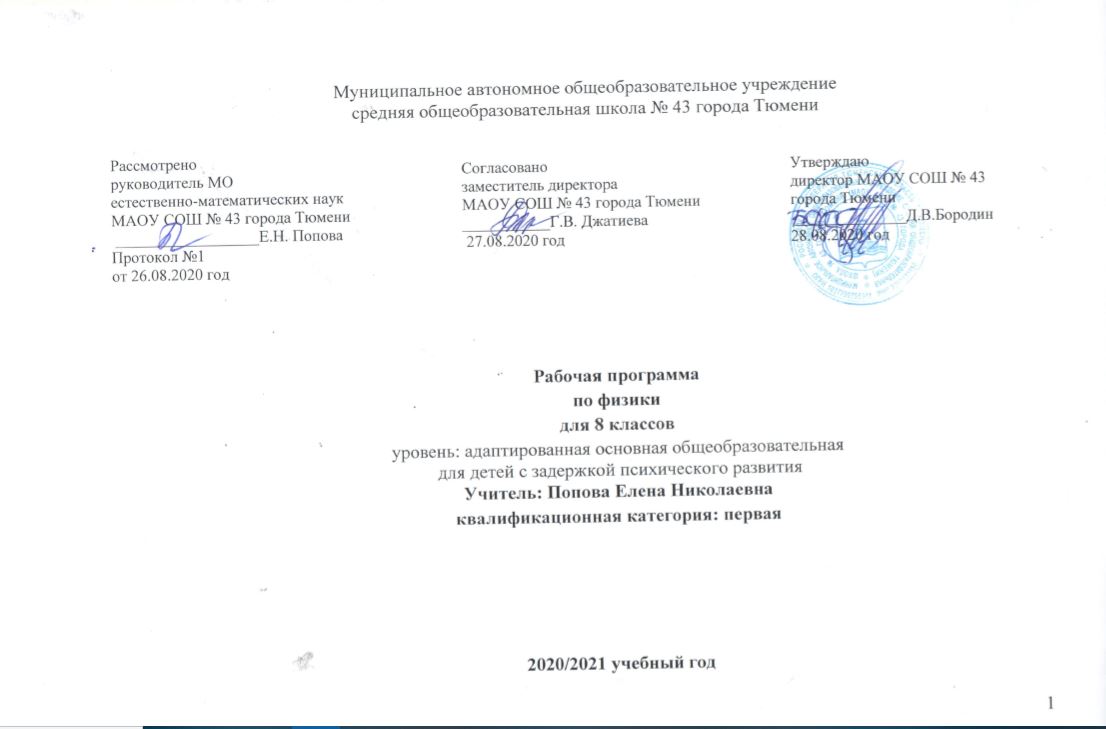 1. Пояснительная запискаРабочая программа по предмету физика 8 класса составлена на основе  федерального закона от 29.12.2012 года № 273 – ФЗ «Об образовании в Российской Федерации» в соответствии с требованиями Федерального государственного образовательного стандарта среднего общего образования (приказ Министерства образования Российской Федерации от 05.03.2004 года № 1089 «Об утверждении Федерального компонента государственных образовательных стандартов начального общего, основного общего и среднего (полного) общего образования»); с учетом программы основного общего образования. Физика. 7 – 9 классы, авторы: А.В.Перышкин, Е.М.Гутник, М: «Дрофа», 2007, согласно учебному плану МАОУ СОШ № 43 города Тюмени на 2020 – 2021 учебном году, с использованием методического комплекса: 1. Физика 8 класс: учебник для общеобразовательных учреждений / Перышкин А.В.- 11-е издание – М.: Дрофа, 2011 – 192с., ил1.1 Цели изучения физики в средней (полной) школеФизика как наука о наиболее общих законах природы, выступая в качестве учебного предмета в школе, вносит существенный вклад в систему знаний об окружающем мире. Школьный курс физики – системообразующий для естественнонаучных дисциплин, поскольку физические законы лежат в основе содержания курсов химии, биологии, географии и астрономии. Физика вооружает школьников научным методом познания, позволяющим получать объективные знания об окружающем мире. В 7-8 классах происходит знакомство с физическими явлениями, методом научного познания, формирование основных физических понятий, приобретение умений измерять физические величины, проводить физический эксперимент по заданной схеме. В 9 классе начинается изучение основных физических законов, лабораторные работы становятся более сложными, школьники учатся планировать эксперимент самостоятельно.Целями изучения физики в средней (полной) школе являются:на ценностном уровне: формирование у обучающихся умения видеть и понимать ценность образования, личностную значимость физического знания независимо от его профессиональной деятельности, а также ценность: научных знаний и методов познания, творческой созидательной деятельности, здорового образа жизни, процесса диалогического, толерантного общения, смыслового чтения;на метапредметномуровне: овладение учащимися универсальными учебными действиями как совокупностью способов действия, обеспечивающих его способность к самостоятельному усвоению новых знаний и умений (включая и организацию этого процесса), к эффективному решению различного рода жизненных задач;  на предметном уровне: овладение учащимися системой научных знаний о физических свойствах окружающего мира, об основных физических законах и о способах их использования в практической жизни; освоение основных физических теорий, позволяющих описать явления в природе, и пределов применимости этих теорий для решения современных и перспективных технологических задач; формирование у обучающихся целостного представления о мире и роли физики в структуре естественнонаучного знания и культуры в целом, в создании современной научной картины мира; формирование умения объяснять объекты и процессы окружающей действительности – природной, социальной, культурной, технической среды, используя для этого физические знания; понимание структурно-генетических оснований дисциплины.1.2 Место дисциплины в учебном планеБазисный учебный план на этапе основного общего образования выделяет 204 ч. для обязательного изучения курса «Физика». В соответствии с учебным планом курсу физики предшествует курс «Окружающий мир», включающий некоторые явления из области физики и астрономии. В 5 классе возможно преподавание курса «Природоведение», который можно рассматривать как пропедевтику курса физики. В свою очередь, содержание курса физики основной школы, являясь базовым звеном в системе непрерывного естественнонаучного образования, служит основой для последующей уровневой и профессиональной дифференциации.1.3 Требования к уровню подготовки учащихсяЛичностными результатами обучения физике в основной школе являются:сформированность ценностей образования, личностной значимости физического знания независимо от профессиональной деятельности, научных знаний и методов познания, творческой созидательной деятельности, здорового образа жизни, процесса диалогического, толерантного общения, смыслового чтения;сформированность познавательных интересов, интеллектуальных и творческих способностей учащихся;убежденность в возможности познания природы, в необходимости разумного использования достижений науки и технологий для дальнейшего развития человеческого общества, уважение к научной деятельности людей, понимания физики как элемента общечеловеческой культуры в историческом контексте.мотивация образовательной деятельности учащихся как основы саморазвития и совершенствования личности на основе герменевтического, личностно-ориентированного, феноменологического и эколого-эмпатийного подхода.Метапредметными результатами в основной школе являются универсальные учебные действия (далее УУД).  К ним относятся:1) личностные;  2) регулятивные, включающие также действия саморегуляции;3) познавательные, включающие логические, знаково-символические; 4) коммуникативные.Личностные УУД обеспечивают ценностно-смысловую ориентацию учащихся (умение соотносить поступки и события с принятыми этическими принципами, знание моральных норм и умение выделить нравственный аспект поведения), самоопределение и ориентацию в социальных ролях и межличностных отношениях, приводит к становлению ценностной структуры сознания личности.Регулятивные УУД обеспечивают организацию учащимися своей учебной деятельности. К ним относятся:- целеполагание как постановка учебной задачи на основе соотнесения того, что уже известно и усвоено учащимися, и того, что еще неизвестно;- планирование – определение последовательности промежуточных целей с учетом конечного результата; составление плана и последовательности действий;- прогнозирование – предвосхищение результата и уровня усвоения, его временных характеристик;- контроль в форме сличения способа действия и его результата с заданным эталоном с целью обнаружения отклонений и отличий от эталона;- коррекция – внесение необходимых дополнений и корректив в план и способ действия в случае расхождения эталона, реального действия и его продукта;- оценка – выделение и осознание учащимися того, что уже усвоено и что еще подлежит усвоению, осознание качества и уровня усвоения; - волевая саморегуляция как способность к мобилизации сил и энергии; способность к волевому усилию, к выбору ситуации мотивационного конфликта и к преодолению препятствий.Познавательные УУД включают общеучебные, логические, знаково-символические УД.Общеучебные УУД включают:- самостоятельное выделение и формулирование познавательной цели;- поиск и выделение необходимой информации;- структурирование знаний;- выбор наиболее эффективных способов решения задач;- рефлексия способов и условий действия, контроль и оценка процесса и результатов деятельности;- смысловое чтение как осмысление цели чтения и выбор вида чтения в зависимости от цели;- умение адекватно, осознано и произвольно строить речевое высказывание в устной и письменной речи, передавая содержание текста в соответствии с целью и соблюдая нормы построения текста;- постановка и формулирование проблемы, самостоятельное создание алгоритмов деятельности при решении проблем творческого и поискового характера;- действие со знаково-символическими средствами (замещение, кодирование, декодирование, моделирование).Логические УУД направлены на установление связей и отношений в любой области знания. В рамках школьного обучения под логическим мышлением обычно понимается способность и умение учащихся производить простые логические действия (анализ, синтез, сравнение, обобщение и др.), а также составные логические операции (построение отрицания, утверждение и опровержение как построение рассуждения с использованием различных логических схем – индуктивной или дедуктивной). Знаково-символические УУД, обеспечивающие конкретные способы преобразования учебного материала, представляют действия моделирования, выполняющие функции отображения учебного материала; выделение существенного; отрыва от конкретных ситуативных значений; формирование обобщенных знаний.Коммуникативные УУД обеспечивают социальную компетентность и сознательную ориентацию учащихся на позиции других людей, умение слушать и вступать в диалог, участвовать в коллективном обсуждении проблем, интегрироваться в группу сверстников и строить продуктивное взаимодействие и сотрудничество со сверстниками и взрослыми.Предметными результатами обучения физике в основной школе являются:знать и понимать смысл физических понятий, физических величин и физических законов;описывать и объяснять физические явления;использовать физические приборы и измерительные инструменты для измерения физических величин;представлять результаты измерений с помощью таблиц, графиков и выявлять на этой основе эмпирические зависимости;выражать результаты измерений и расчетов в единицах Международной системы;приводить примеры практического использования физических знаний о механических, тепловых, электромагнитных и квантовых явлений;решать задачи на применение физических законов;осуществлять самостоятельный поиск информации в предметной области «Физика»;использовать физические знания в практической деятельности и повседневной жизни.2. Содержание учебного предмета2.1 Содержание разделов дисциплины2.2 Структура дисциплины2.3 Лабораторные работы3. Система оценивания.3.1 Оценка устных ответов учащихся.Оценка 5 ставится в том случае, если учащийся показывает верное понимание физической сущности рассматриваемых явлений и закономерностей, законов и теорий, дает точное определение и истолкование основных понятий и законов, теорий, а также правильное определение физических величин, их единиц и способов измерения; правильно выполняет чертежи, схемы и графики; строит ответ по собственному плану, сопровождает рассказ новыми примерами, умеет применять знания в новой ситуации при выполнении практических заданий; может устанавливать связь между изучаемым и ранее изученным материалом по курсу физики, а также с материалом, усвоенным при изучении других предметов.Оценка 4ставится в том случае, если ответ ученика удовлетворяет основным требованиям к ответу на оценку 5, но без использования собственного плана, новых примеров, без применения знаний в новой ситуации, без использования связей с ранее изученным материалом, усвоенным при изучении других предметов; если учащийся допустил одну ошибку или не более двух недочетов и может исправить их самостоятельно или с небольшой помощью учителя.Оценка 3ставится в том случае, если учащийся правильно понимает физическую сущность рассматриваемых явлений и закономерностей, но в ответе имеются отдельные пробелы в усвоении вопросов курса физики; не препятствует дальнейшему усвоению программного материала, умеет применять полученные знания при решении простых задач с использованием готовых формул, но затрудняется при решении задач, требующих преобразования некоторых формул; допустил не более одной грубой и одной негрубой ошибки, не более двух-трех негрубых недочетов.Оценка 2ставится в том случае, если учащийся не овладел основными знаниями в соответствии с требованиями и допустил больше ошибок и недочетов, чем необходимо для оценки 3.Оценка 1ставится в том случае, если ученик не может ответить ни на один из поставленных вопросов.3.2 Оценка письменных контрольных работОценка 5ставится за работу, выполненную полностью без ошибок и недочетов.Оценка 4ставится за работу, выполненную полностью, но при наличии не более одной ошибки и одного недочета, не более трех недочетов.Оценка 3ставится за работу, выполненную на 2/3 всей работы правильно или при допущении не более одной грубой ошибки, не более трех негрубых ошибок, одной негрубой ошибки и трех недочетов, при наличии четырех-пяти недочетов.Оценка 2ставится за работу, в которой число ошибок и недочетов превысило норму для оценки 3 или правильно выполнено менее 2/3 работы.Оценка 1ставится за работу, невыполненную совсем или выполненную с грубыми ошибками в заданиях.3.3 Оценка лабораторных работОценка 5ставится в том случае, если учащийся выполнил работу в полном объеме с соблюдением необходимой последовательности проведения опытов и измерений; самостоятельно и рационально монтирует необходимое оборудование; все опыты проводит в условиях и режимах, обеспечивающих получение правильных результатов и выводов; соблюдает требования правил безопасного труда; в отчете правильно и аккуратно выполняет все записи, таблицы, рисунки, чертежи, графики, вычисления, правильно выполняет анализ погрешностей.Оценка 4ставится в том случае, если учащийся выполнил работу в соответствии с требованиями к оценке 5, но допустил два-три недочета, не более одной негрубой ошибки и одного недочета.Оценка 3ставится в том случае, если учащийся выполнил работу не полностью, но объем выполненной части таков, что позволяет получить правильные результаты и выводы, если в ходе проведения опыта и измерений были допущены ошибки.Оценка 2ставится в том случае, если учащийся выполнил работу не полностью и объем выполненной работы не позволяет сделать правильные выводы, вычисления; наблюдения проводились неправильно.Оценка 1ставится в том случае, если учащийся совсем не выполнил работу. Во всех случаях оценка снижается, если учащийся не соблюдал требований правил безопасного труда.3.4 Перечень ошибок3.4.1 Грубые ошибки.Незнание определений основных понятий, законов, правил, положений теории, формул, общепринятых символов, обозначения физических величин, единицу измерения.Неумение выделять в ответе главное.Неумение применять знания для решения задач и объяснения физических явлений; неправильно сформулированные вопросы, задания или неверные объяснения хода их решения, незнание приемов решения задач, аналогичных ранее решенным в классе; ошибки, показывающие неправильное понимание условия задачи или неправильное истолкование решения.Неумение читать и строить графики и принципиальные схемы.Неумение подготовить к работе установку или лабораторное оборудование, провести опыт, необходимые расчеты или использовать полученные данные для выводов.Небрежное отношение к лабораторному оборудованию и измерительным приборам.Неумение определить показания измерительного прибора.Нарушение требований правил безопасного труда при выполнении эксперимента.3.4.2 Негрубые ошибкиНеточности формулировок, определений, законов, теорий, вызванных неполнотой ответа основных признаков определяемого понятия. Ошибки, вызванные несоблюдением условий проведения опыта или измерений.Ошибки в условных обозначениях на принципиальных схемах, неточности чертежей, графиков, схем.Пропуск или неточное написание наименований единиц физических величин.Нерациональный выбор хода решения.3.4.3 НедочетыНерациональные записи при вычислениях, нерациональные приемы вычислений, преобразований и решения задач.Арифметические ошибки в вычислениях, если эти ошибки грубо не искажают реальность полученного результата.Отдельные погрешности в формулировке вопроса или ответа.Небрежное выполнение записей, чертежей, схем, графиков.Орфографические и пунктуационные ошибки.4. Учебно-методическое обеспечение4.1 Учебно-методический комплекс для учащихся:1.  Физика 7 класс: учебник для общеобразовательных учреждений / Перышкин  А.В.- 11-е издание – М.: Дрофа, 2011 – 192с., ил2. Физика 8 класс: учебник для общеобразовательных учреждений / Перышкин  А.В.- 11-е издание – М.: Дрофа, 2011 – 192с., ил3. Физика 9 класс: учебник для общеобразовательных учреждений / Перышкин А.В.,  Гутник Е.М.- 11-е издание – М.: Дрофа, 2011 – 304с., ил4. Г.Н.Степанова Сборник задач по физике. 10-11 кл.: Пособие для общеобразовательных учеб.заведений, М.:  Просвещение, 2006.5. Цифровая лаборатория «Архимед»6. Лабораторные работы по физике. Электронное учебное издание. ООО «Дрофа», 2006г7. Физика. Задачник. 10-11 кл.: Пособие для общеобразовательных учреждений / А.П.Рымкевич– 8-е изд., стереотип. – М.: Дрофа, 2008. – 192 с. 8. Лукашик В.И. Сборник задач по физике для 7-9 классов общеобразовательных учреждений / В.И. Лукашик, Е.В. Иванова. – М.: Просвещение, 2003. – 224 с.4.2 Учебно- методический комплекс для учителя:О.И. Громцева. Тематические контрольные и самостоятельные работы по физике. 1О класс/ О.И. Громцева.- М.: Издательство «Экзамен», 2012. - 190,с. О.И. Громцева. Тематические контрольные и самостоятельные работы по физике. 11 класс/ О.И. Громцева.- М.: Издательство «Экзамен», 2012. - 190,с.Н.И. Зорина: Тесты, зачеты, обобщающие уроки 10-11 класс.М.: ВАКО,2009Р.И. Малофеев: Творческие экспериментальные задания по физике 9-11 классы. М.: Школьная Пресса,2003С.М.Козел, В. П. Слободянин: Физика. Всероссийские олимпиады.М.: Просвещение,2008Н.И.Зорин: Контрольно-измерительные материалы. Физика 10-11 класс. М.: ВАКО, 2011http://skillopedia.ru/material.php?id=4203http://class-fizika.narod.ru/test7.htmhttp://video.yandex.ru/search.xml?text=%D0%B2%D0%B8%D0%B4%D0%B5%D0%BE%20%D0%BE%D0%BF%D1%8B%D1%82%20%D0%A0%D0%B5%D0%B7%D0%B5%D1%80%D1%84%D0%BE%D1%80%D0%B4%D0%B0&where=all&id=84339442-00#search?text=%D0%B2%D0%B8%D0%B4%D0%B5%D0%BE%20%D0%BE%D0%BF%D1%8B%D1%82%20%D0%A0%D0%B5%D0%B7%D0%B5%D1%80%D1%84%D0%BE%D1%80%D0%B4%D0%B0&where=all&filmId=100745856-00http://www.chipdip.ru/video.aspx?vid=ID000283390http://video.yandex.ru/#search?text=%D0%B2%D0%B8%D0%B4%D0%B5%D0%BE%20%D1%8D%D0%BB%D0%B5%D0%BA%D1%82%D1%80%D0%BE%D0%BC%D0%B0%D0%B3%D0%BD%D0%B8%D1%82%20%D0%B8%20%D0%B5%D0%B3%D0%BE%20%D0%BF%D1%80%D0%B8%D0%BC%D0%B5%D0%BD%D0%B5%D0%BD%D0%B8%D0%B5%208%20%D0%BA%D0%BB%D0%B0%D1%81%D1%81&where=all&id=36391946-06-12http://video.yandex.ru/#search?text=%D0%B2%D0%B8%D0%B4%D0%B5%D0%BE%20%D0%BE%D0%BF%D1%8B%D1%82%D0%B0%20%D1%80%D0%B5%D0%B7%D0%B5%D1%80%D1%84%D0%BE%D1%80%D0%B4%D0%B0%20%D0%BD%D0%B0%20%D0%B8%D0%B7%D1%83%D1%87%D0%B5%D0%BD%D0%B8%D0%B5%20%D1%80%D0%B0%D0%B4%D0%B8%D0%BE%D0%B0%D0%BA%D1%82%D0%B8%D0%B2%D0%BD%D0%BE%D0%B3%D0%BE%20%D0%B8%D0%B7%D0%BB%D1%83%D1%87%D0%B5%D0%BD%D0%B8%D1%8F&where=all&id=19199960-06-12http://video.yandex.ru/#search?text=%D0%B2%D0%B8%D0%B4%D0%B5%D0%BE%20%D0%BE%D0%BF%D1%8B%D1%82%D0%B0%20%D1%80%D0%B5%D0%B7%D0%B5%D1%80%D1%84%D0%BE%D1%80%D0%B4%D0%B0%20%D0%BD%D0%B0%20%D0%B8%D0%B7%D1%83%D1%87%D0%B5%D0%BD%D0%B8%D0%B5%20%D1%80%D0%B0%D0%B4%D0%B8%D0%BE%D0%B0%D0%BA%D1%82%D0%B8%D0%B2%D0%BD%D0%BE%D0%B3%D0%BE%20%D0%B8%D0%B7%D0%BB%D1%83%D1%87%D0%B5%D0%BD%D0%B8%D1%8F&where=all&filmId=28443545-11-12Виртуальная школа Кирилла и Мефодия «Уроки физики Кирилла и Мефодия» 11 класс, CD-ROM, М:2009Учебно-методический комплект «Живая физика», виртуальный конструктор, CD-ROM, М:2011Учебно-методический комплект «Открытая физика 1 часть», CD-ROM, М: «Физикон», 2004Учебно-методический комплект «Открытая физика 2 часть», CD-ROM, М: «Физикон», 2004 Библиотека наглядных пособий. «Физика 7 – 11 классы», CD-ROM, «Дрофа», 2006Учебное электронное издание «Физика 7 – 11 классы. Практикум», CD-ROM, М: «Физикон», 2006Образовательная коллекция «Открытая физика 1.1», полный интерактивный курс физики, CD-ROM, М: «Физикон», 2002Лабораторные работы по физике. Электронное учебное издание. ООО «Дрофа», 2006гЦифровая лаборатория «Архимед»5. Список литературыЗакон «Об образовании». Приказ Минобразования России от 05.03.2004 г. № 1089 «Об утверждении федерального компонента государственных образовательных стандартов начального общего, основного общего, и среднего (полного) общего образования» Письмо Минобразования России от 20.02.2004 г. № 03-51-10/14-03 «О введении федерального компонента государственных образовательных стандартов начального общего, основного общего и среднего (полного) общего образования» Приказ Минобразования России от 09.03.2004 г. № 1312 «Об утверждении федерального базисного учебного плана и примерных учебных планов для общеобразовательных учреждений РФ, реализующих программы общего образования» Письмо Минобразования науки России от 07.07.2005 г. «О примерных программах по учебным предметам федерального базисного учебного плана» Федеральный компонент государственного стандарта общего образования Примерные программы по учебным предметам федерального базисного учебного плана/Физика. Естествознание. Содержание образования Сборник нормативно-правовых документов и методических материалов. – М.: Вентана – Граф. 2007. -208 с.- (Современное образование). Примерная программа среднего (полного) общего образования по физике 10 -11 классы – 140 часов (2 ч. в неделю), базовый уровень.Физика. Естествознание. Содержание образования: Сборник нормативно-правовых документов и методических материалов. – М.: Вентана – Граф. 2007. -208 с.- (Современное образование). Н.И. Верлан, С.А. Попова, Н.Р. Родионова. Готовимся к тестированию. – Тюмень; НОУ «ИДОТюмГНГУ»,2008.Контрольные работы по физике в 7-11 классах средней школы: Дидактический материал. Под ред. Э.Е. Эвенчик, С.Я. Шамаша. – М.: Просвещение, 1991.Кабардин О.Ф., Орлов В.А. Физика. Тесты. 10-11 классы. – М.: Дрофа, 2000.Кирик Л.А., Дик Ю.И. Физика. 10,11 классах. Сборник заданий и самостоятельных работ. – М: Илекса, 2004.Кирик Л. А.: Физика. Самостоятельные и контрольные работы. Механика. Молекулярная физика. Электричество и магнетизм. Москва-Харьков, Илекса, 1999г.Марон А.Е., Марон Е.А. Физика10 ,11 классах. Дидактические материалы. - М.: Дрофа, 2004  Москалев А.Н., НикуловаГ.А.Физика. Готовимся к ЕГЭ Москва: Дрофа, 20096.  Материально-техническое обеспечение дисциплиныКомплект демонстрационного и лабораторного оборудования по (механике, молекулярной физике, электродинамике, оптике, атомной и ядерной физике) в соответствии с перечнем учебного оборудования по физике для основной школы.Тематическое планированиепо физикеКласс 8 А, Б, В, ГУчитель: Попова Елена Николаевна Количество часов:всего 68 час; в неделю 2 час.Плановых контрольных уроков – 8, лабораторных работ – 11.Учебник: Физика 8 класс: учебник для общеобразовательных учреждений / Перышкин  А.В.- 11-е издание – М.: Дрофа, 2011 – 192с., илЛукашик В.И. Сборник задач по физике для 7-9 классов общеобразовательных учреждений / В.И. Лукашик, Е.В. Иванова. – М.: Просвещение, 2003. – 224 с.Календарно – тематическое планированиеРаздел 1: Тепловые явления – 23 час, контрольная работа – 3, лабораторная работа – 3Раздел 2: Электрические явления – 27 час, контрольная работа – 2, лабораторная работа – 5Раздел 3: Электромагнитные явления – 7 час, контрольная работа – 1, лабораторная работа – 2Раздел 4: Световые явления – 9 час, контрольная работа – 1, лабораторная работа – 1№ разделаНаименование 
раздела\ (количество часов)Содержание учебного материала1231Тепловые явления(23ч)Тепловое движение. Тепловое равновесие. Температура. Внутренняя энергия. Работа и теплопередача. Теплопроводность. Конвекция. Излучение. Количество теплоты. Удельная теплоемкость. Расчет количества теплоты при теплообмене. Сгорание топлива. Удельная теплота сгорания топлива. Закон сохранения и превращения энергии в механических и тепловых процессах. Плавление и отвердевание кристаллических тел. Удельная теплота плавления.  Испарение и конденсация. Кипение. Влажность воздуха. Удельная теплота парообразования. Объяснение изменения агрегатного состояния вещества на основе молекулярно-кинетических представлений. Преобразование энергии в тепловых машинах. Двигатель внутреннего сгорания. Паровая турбина. КПД теплового двигателя. Экологические проблемы использования тепловых машин.2Электрические явления.(27ч)Электризация тел. Два рода электрических зарядов. Взаимодействие заряженных тел. Проводники, диэлектрики и полупроводники. Электрическое поле. Закон сохранения электрического заряда. Делимость электрического заряда. Электрон. Строение атома. Электрический ток. Действие электрического поля на электрические заряды. Источники тока. Электрическая цепь. Сила тока. Электрическое напряжение. Электрическое сопротивление. Закон Ома для участка цепи. Последовательное и параллельное соединение проводников. Работа и мощность электрического тока. Закон Джоуля-Ленца. Конденсатор. Правила безопасности при работе с электроприборами.3Электромагнитные явления.(7ч)Опыт Эрстеда. Магнитное поле. Магнитное поле прямого тока.  Магнитное поле катушки с током. Постоянные магниты. Магнитное поле постоянных магнитов. Магнитное поле Земли. Взаимодействие магнитов. Действие магнитного поля на проводник с током. Электрический двигатель.4. Световые явления.(9ч)Источники света. Прямолинейное распространение света. Видимое движение светил. Отражение света. Закон отражения света. Преломление света. Закон преломления света. Линзы. Фокусное расстояние линзы. Оптическая сила линзы. Изображения, даваемые линзой. Глаз как оптическая система. Оптические приборы.ПолугодиеСодержание программыКоличество часовКоличество лабораторных работКоличество контрольных работ1Тепловые явленияЭлектрические явления2393-312Электрические явленияЭлектромагнитные явленияСветовые явления1879521211Итого68118№ЛР№разделаНаименование лабораторных работКол-во часов11Исследование изменения со временем температуры остывающей воды121Сравнение количеств теплоты при смешивании воды различной температуры131Измерение удельной теплоемкости твердого тела142Сборка э/цепи и измерение силы тока в ее различных участках152Измерение напряжения на различных участках цепи162Регулирование силы тока реостатом172Определение сопротивления при помощи вольтметра и амперметра182Измерение мощности и работы тока в электрической лампе193Сборка электромагнита и испытание его действия1103Изучение электрического двигателя постоянного тока1114Измерение фокусного расстояния собирающей линзы. Получение изображений1Учебно-наглядные пособияКол-воУчебно-лабораторное оборудованиеКол-воУМК «Живая физика» виртуальный конструктор 1Амперметр  15Видеокассеты: школьный физический эксперимент 15Вольтметр 15Сборник задач по физике под ред. Степанова 16Реостат 9Тесты по физике 7 класс 30Ключ 15Тесты по физике 10 класс 30Источник тока 15Тесты по физике 11 класс 23Электрическая лампочка 15Справочник под ред. Енохович12Резисторы 15Периодическая таблица химических элементов13Мензурки 15ГИА лаборатория (комплект)8Калориметр 15Набор плакатов 11 класс1Термометр14Сборник задач по физике под ред. Рымкевич16Динамометр 40Набор грузов (комплект)15 Интерактивная доска1Рычаг 15Принтер цветной 1Линзы в оправе 40Принтер черно-белый1Дифр. решётки 15Сканер1Держатели 2Ноутбук 1Стекл.призмы12Телевизор1Дерев.бруски15Набор электр.провод.12Штативы с лапками 15Катушки на подставке 2Гальванометр демонстр.1Вольтметр демонстр.1Амперметр демонстр.1Насос ручной 2Насос электрический 1Электроскоп 6Экран с щелью15Метровая линейка 9Весы с разновесами 15Цифровая лаборатория «Архимед»1ГИА лаборатория (комплект)8№ раздела, № урокадатадатаТема урокаКоличество часовТип урокаВид урокаХарактеристикаучебной деятельности,вид учебной деятельностиПланируемый результатОборудование, ИКТЕГЭАктуальная тема для регионаДомашнее задание№ раздела, № урокапланфактТема урокаКоличество часовТип урокаВид урокаХарактеристикаучебной деятельности,вид учебной деятельностиПланируемый результатОборудование, ИКТЕГЭАктуальная тема для регионаДомашнее задание1.103.09Тепловое движение. Температура1Урок изучения и первичного закрепления новых знаний/ урок - беседазапоминание, понимание УМ и работа с нимосвоение общих способов действий и научных понятийвосприятие,примеры тепловых явлений, определение теплового движения, зависимость скорости движения молекулы от агрегатного состояния веществарастворение марганца в воде различной температуры§ 1, вопросы1.208.09Внутренняя энергия. Способы изменения внутренней энергии1Урок изучения и первичного закрепления новых знаний/ урок - беседазапоминание, понимание УМ и работа с нимосвоение общих способов действий и научных понятийвосприятие,определение внутренней энергии, зависимость внутренней энергии тела от температуры тела,  различать способы изменения внутренней энергии, способы теплопередачинагревание монеты над пламенем спиртовки, трением Актуальная тема для региона: Способы измерения температуры воздуха, воды, почвы, нефтепродуктов, молочных продуктов, влажности воздуха§ 2,3 Л: №1.310.09Теплопроводность1Урок изучения и первичного закрепления новых знаний/ урок - беседазапоминание, понимание УМ и работа с нимовладение учебным материалом и решение учебных задачопределение теплопроводности, объяснять практическую направленность применения понятия теплопроводность, устройство термосанагревание металлического стержня, деревянного прутаАктуальная тема для региона: Использование  материалов с низкой теплопроводностью в строительстве, изучение вопросов энергосбережения ЗАО «Богандинский кирпичный завод»§ 4, упр.11.415.09Конвекция. Излучение1Урок изучения и первичного закрепления новых знаний/ урок - беседаосвоение общих способов действий и научных понятийвосприятие, овладение учебным материалом и решение учебных задачконвекция, излучение – способы теплопередачи, возможность протекания явлений в различных веществах, естественная и вынужденная конвекцияопыт, демонстрирующий образование конвекционных потоков§ 5,6, упр.2,31.517.09Особенности различных способов теплопередачи. Примеры теплопередачи1Уроки совершенствования знаний, умений и навыковурок самостоятельной работысравнительная характеристика способов теплопередачи, теплопередача и растительный миркроссвордыЛ: №ИНТЕГРАЦИЯ  «Атмосферная циркуляция» географияИНТЕГРАЦИЯ  «Атмосферная циркуляция» географияИНТЕГРАЦИЯ  «Атмосферная циркуляция» географияИНТЕГРАЦИЯ  «Атмосферная циркуляция» географияИНТЕГРАЦИЯ  «Атмосферная циркуляция» географияИНТЕГРАЦИЯ  «Атмосферная циркуляция» географияИНТЕГРАЦИЯ  «Атмосферная циркуляция» географияИНТЕГРАЦИЯ  «Атмосферная циркуляция» географияИНТЕГРАЦИЯ  «Атмосферная циркуляция» географияИНТЕГРАЦИЯ  «Атмосферная циркуляция» география1.622.09Лабораторная работа № 1 «Исследование зависимости температуры остывающей воды от времени»1Уроки контрольные учета и оценки знаний, умений и навыковурок самостоятельной работывыделить закономерность между температурой остывающей воды и временем1.724.09Количество теплоты. Единицы количества теплоты1Урок изучения и первичного закрепления новых знаний/ урок - беседазапоминание, понимание УМ и работа с нимосвоение общих способов действий и научных понятийвосприятие,понятие количества теплоты, зависимость от массы, изменения температуры, рода вещества, единица измерения§ 7, Л: №1.829.09Удельная теплоёмкость1Урок изучения и первичного закрепления новых знаний/ урок - беседазапоминание, понимание УМ и работа с нимосвоение общих способов действий и научных понятийвосприятие,удельная теплоемкость веществ, единицы измерения, пользоваться таблицей, сравнивать удельные теплоемкости различных веществтаблицы, раздаточный материалЧасть В уровень П§ 8,упр.4 (1)1.901.10Расчёт количества теплоты, необходимого при нагревании тела или выделяемого при его охлаждении1Уроки контрольные учета и оценки знаний, умений и навыковурок самостоятельной работыосвоение общих способов действий и научных понятийвосприятие,знать формулу для расчета:Q = cm(t2 – t1), выделять из формулы искомую величину, составлять единицы измеренияраздаточный материалтаблицыЧасть В уровень П§ 9,упр.4 (2,3)1.1006.10Лабораторная работа № 2 «Сравнение количеств теплоты при смешивании воды различной температуры»1Уроки совершенствования знаний, умений и навыковурок самостоятельной работывычислить количество теплоты отданное горячей водой и полученное холодной водой, определить потери энергии1.1108.10Решение задач1Уроки совершенствования знаний, умений и навыковурок самостоятельной работырасчёт количества теплоты при нагревании и охлаждении, сравнение количеств теплоты, вычисление удельной теплоёмкости веществЧасть В уровень ПЛ: №1.1213.10Лабораторная работа № 3 «Измерение удельной теплоемкости твердого тела»1Уроки совершенствования знаний, умений и навыковурок самостоятельной работывычислить удельную теплоёмкость при измерении косвенных величин1.1315.10Энергия топлива.Закон сохраненияэнергии в механических и тепловых процессах1Урок изучения и первичного закрепления новых знаний/ урок - беседазапоминание, понимание УМ и работа с нимосвоение общих способов действий и научных понятийвосприятие,удельная теплота сгорания топлива, пользоваться таблицей для определения величин, знать формулу для расчета:Q =qm, единицы измерения сохранение энергии в тепловых процессах, использование закона сохранения для работы тепловых двигателейЧасть В уровень Праздаточный материалтаблицыАктуальная тема для региона: Производство древесного угля, строительство пиролизных печей для производства древесного угля Аромашевский район§ 10, упр.5 (2,3)§ 11, упр.6 (1,2)1.1420.10Контрольная работа № 1 «Тепловые явления»1Уроки контрольные учета и оценки знаний, умений и навыковурок самостоятельной работыраздаточный материалтаблицыЧасть В уровень П1.1522.10Агрегатные состояния вещества. Плавление и отвердевание кристаллических тел. График плавления и отвердевания. Удельная теплота плавления1Урок изучения и первичного закрепления новых знаний/ урок - беседазапоминание, понимание УМ и работа с нимовладение учебным материалом и решение учебных задачосвоение общих способов действий и научных понятийвосприятие,плавление и кристаллизация веществ, температура плавления.постоянство температуры, график плавления и отвердевании вещества, объяснение процессов плавления и кристаллизации на основе знаний о молекулярном строении вещества, удельная теплота плавления, формула для расчета:Q = λm формулы для расчета количества теплоты при плавлении и нагревании веществраздаточный материалтаблицыЧасть В уровень П1.1605.11Решение задач1Урок совершенствования знаний, умений и навыковурок самостоятельной работыформула для расчета:Q = λm формулы для расчета количества теплоты при плавлении и нагревании веществраздаточный материалтаблицыЧасть В уровень ПЛ: 1.1710.11Контрольная работа № 2 «Нагревание и плавление тел»1Уроки контрольные учета и оценки знаний, умений и навыковурок самостоятельной работывычисление удельных характеристик веществ, расчёт количества теплоты при плавлении и нагревании телраздаточный материалтаблицы1.1812.11Испарение. Кипение. Поглощение энергии при испарении жидкости и выделение её при конденсации параРешение задач1Урок изучения и первичного закрепления новых знаний/ урок - беседаУроки совершенствования знаний, умений и навыковзапоминание, понимание УМ и работа с нимосвоение общих способов действий и научных понятийвосприятие, овладение учебным материалом и решение учебных задачурок самостоятельной работывычисление удельных характеристик веществ, расчёт количества теплоты при плавлении и нагревании телЧасть В уровень ПИнтерактивные таблицыв/фр: зависимость температуры кипения от высоты подъма над землей§ 16 – 18, 20упр.9 (1 – 3)1.1917.11Влажность воздуха. Способы определения влажности воздуха1Урок изучения и первичного закрепления новых знаний/ урок - беседазапоминание, понимание УМ и работа с нимосвоение общих способов действий и научных понятийвосприятие,относительная влажность, точка росы, парциальное давление, практическая значимость влажности для человекапсихрометргигрометрбарометртаблицыАктуальная тема для региона: Создание особых условий (температура, влажность воздуха) для выращивания плодоовощной продукции в закрытом грунте  ООО «ТК Тюмень Агро». Л: №1.2019.11Работа пара при расширении. Двигатель внутреннего сгорания1Урок изучения и первичного закрепления новых знаний/ урок - беседазапоминание, понимание УМ и работа с нимосвоение общих способов действий и научных понятийвосприятиепринцип действия теплового двигателя, основные части, практическое применениемодель двигателя внутреннего сгораниянагревание воды в пробирке над спиртовкой§ 19, Л: №1.2124.11Паровая турбина. КПД теплового двигателя1Урок изучения и первичного закрепления новых знаний/ урок – беседаосвоение общих способов действий и научных понятийвосприятие, овладение учебным материалом и решение учебных задачпринцип действия паровой турбины, КПД тепловых двигателей, цикл Карномодель паровой турбиныАктуальная тема для региона: Принцип действия паровых и газовых турбин, используемых на ТЭЦ.§ 21,22,Л: №1.2226.11Обобщение по теме «Изменение агрегатных состояний вещества» 1Уроки совершенствования знаний, умений и навыковурок самостоятельной работывычислять искомые величины, пользоваться таблицами, рассчитывать количество теплоты при всех видах тепловых процессовраздаточный материал§ 23,24,Л: № Л: №1.2301.12Контрольная работа № 3 «Изменение агрегатных состояний вещества»1Уроки контрольные учета и оценки знаний, умений и навыковурок самостоятельной работырасчет количества теплоты при различных тепловых процессах№ раздела№ь урокаДатаДатаТема урокаКоличество часовТип урокаВид урокаХарактеристикаучебной деятельности,вид учебной деятельностиПланируемый результатОборудование, ИКТЕГЭДомашнее задание№ раздела№ь урокапланфактТема урокаКоличество часовТип урокаВид урокаХарактеристикаучебной деятельности,вид учебной деятельностиПланируемый результатОборудование, ИКТЕГЭДомашнее задание2.103.12Электризация тел при трении, Взаимодействие заряженных тел. Два рода зарядов1Урок изучения и первичного закрепления новых знаний/ урок - беседазапоминание, понимание УМ и работа с нимосвоение общих способов действий и научных понятийвосприятие,выделять два рода зарядов, определять их взаимодействие, закон сохранения зарядаэбонитовая палочкаметаллические гильзыв/фр «Работа электрического поля»Актуальная тема для региона: Применение приборов, основанных на влиянии электричества на здоровье человека санаторно-курортные комплексы региона§ 25,26, Л: №2.208.12Электроскоп.проводники и непроводники электричества1Урок изучения и первичного закрепления новых знаний/ урок - беседазапоминание, понимание УМ и работа с нимовладение учебным материалом и решение учебных задачпринцип действия электроскопа, выделение двух видов веществэлектроскопыпроводник§ 27, Л: № 2.310.12Электрическое поле1Урок изучения и первичного закрепления новых знаний/ урок - беседазапоминание, понимание УМ и работа с нимосвоение общих способов действий и научных понятийвосприятиеособый вид материи, его свойства, постоянство скорости распространения поля в пространствев/фр «Электрическое поле»§ 28, Л: №2.415.12Делимость электрического заряда. Строение атома1Урок изучения и первичного закрепления новых знаний/ урок - беседазапоминание, понимание УМ и работа с нимурок самостоятельной работыосновные выводы изопыт Резерфорда, строение атома вещества, число электронов, протонов, нейтронов в атомев/фр «Опыт Резерфорда», таблица с описание опытаАктуальная тема для региона: Учет статического электричества при производстве, транспортировке и хранении жидкого топлива ЗАО «Антипинский нефтеперерабатывающий завод»§ 29, 30, упр.11ИНТЕГРАЦИЯ «Строение атома» химияИНТЕГРАЦИЯ «Строение атома» химияИНТЕГРАЦИЯ «Строение атома» химияИНТЕГРАЦИЯ «Строение атома» химияИНТЕГРАЦИЯ «Строение атома» химияИНТЕГРАЦИЯ «Строение атома» химияИНТЕГРАЦИЯ «Строение атома» химияИНТЕГРАЦИЯ «Строение атома» химияИНТЕГРАЦИЯ «Строение атома» химияИНТЕГРАЦИЯ «Строение атома» химия2.517.12Объяснение электрических явлений1Урок изучения и первичного закрепления новых знаний/ урок - беседазапоминание, понимание УМ и работа с нимовладение учебным материалом и решение учебных задачобъяснять электризацию тела при трении и соприкосновении на основе строения атомадемонстрация электризации§ 31, упр.122.622.12Контрольная работа № 4 «Электрические явления. Строение атома»1Уроки контрольные учета и оценки знаний, умений и навыковурок самостоятельной работыобъяснять электризацию тел, описывать взаимодействия между теламираздаточный материалтаблицы2.724.12Электрический ток. Источники электрического тока1Урок изучения и первичного закрепления новых знаний/ урок самостоятельной работызапоминание, понимание УМ и работа с нимосвоение общих способов действий и научных понятийвосприятие,иметь представление о упорядоченном движении частиц, виды источников тока, объяснение принципа работы гальванического элемента, генераторав/фр «Источники тока»Часть В уровень ПАктуальная тема для региона: Производство аккумуляторов Тюменский аккумуляторный завод (источники тока)§ 32, Л: №2.812.01Электрическая цепь и её составные части1Урок изучения и первичного закрепления новых знаний/ урок - беседазапоминание, понимание УМ и работа с нимосвоение общих способов действий и научных понятийвосприятие,элементы электрической цепи, условные обозначения элементов электрической цепи, правила составления электрических схем, различные обозначения  IT: «Электрическая цепь»Часть В уровень П§ 33, упр.132.914.01Электрический ток в металлах. Действия электрического тока. Направление тока1Урок изучения и первичного закрепления новых знаний/ урок - беседазапоминание, понимание УМ и работа с нимосвоение общих способов действий и научных понятийвосприятие,выделять различные действия электрического тока, приводить примеры использования действий токаIT:«Электрическая цепь»Часть В уровень П§ 34 – 36, упр.14 (1,2)2.1019.01Сила тока. Единицы силы тока. Амперметр1Урок изучения и первичного закрепления новых знаний/ урок - беседазапоминание, понимание УМ и работа с нимовладение учебным материалом и решение учебных задачосновная характеристика тока, принцип действия амперметра, правила использования амперметрав/фр «Сила тока»виды амперметровЧасть В уровень П§ 37, 38, упр.14.152.1121.01Лабораторная работа № 4 « Сборка электрической цепи и измерение силы тока амперметром»1Уроки контрольные учета и оценки знаний, умений и навыковурок самостоятельной работысборка простейшей электрической цепи по заданной схеме, измерять силу тока на различных участках цепи и сравнивать значения силы тока 2.1226.01Электрическое напряжение. Единицы напряжения. Вольтметр1Урок изучения и первичного закрепления новых знаний/ урок - беседазапоминание, понимание УМ и работа с нимовладение учебным материалом и решение учебных задачосновная характеристика поля, источника тока, принцип работы вольтметра, правила использования вольтметрараздаточный материалтаблицыЧасть В уровень П/фр «Напряжение»виды вольтметров§ 39 – 41, упр.162.1328.01Лабораторная работа № 5 «Измерение напряжения на различных участках электрической цепи»1Уроки совершенствования знаний, умений и навыковурок самостоятельной работыизмерение напряжения на различных участках цепи и делать вывод по полученным результатам2.1402.02Электрическое сопротивление проводников. Единицы сопротивления. Зависимость силы тока от напряжения. Закон Ома для участка цепи.1Урок изучения и первичного закрепления новых знаний/ урок - беседазапоминание, понимание УМ и работа с нимосвоение общих способов действий и научных понятийвосприятие, овладение учебным материалом и решение учебных задачосновная характеристика проводника, зависимость характеристик тока, источника тока, проводников, закон Ома, формула и формулировка закона Омав/фр «Опыты Ома»опытное подтверждение зависимости силы тока от напряженияЧасть В уровень ПАктуальная тема для региона: ООО «Тюменский завод нефтепромыслового оборудования» (Бейкер Хьюз) – производство нефтепогружного силового кабеля - проводника электрического тока с определенными характеристиками (удельное электрическое сопротивление, длина, площадь поперечного сечения§ 42 – 44, упр.192.1504.02Расчёт сопротивления проводников. Удельное Сопротивление1Уроки совершенствования знаний, умений и навыковурок самостоятельной работырасчёт сопротивления проводника по закону Ома, удельное сопротивление, определение по таблицам характеристик веществараздаточный материалЧасть В уровень П§ 45, 46, упр.20ИНТЕГРАЦИЯ «Линейное уравнение с двумя переменными и его график» математикаИНТЕГРАЦИЯ «Линейное уравнение с двумя переменными и его график» математикаИНТЕГРАЦИЯ «Линейное уравнение с двумя переменными и его график» математикаИНТЕГРАЦИЯ «Линейное уравнение с двумя переменными и его график» математикаИНТЕГРАЦИЯ «Линейное уравнение с двумя переменными и его график» математикаИНТЕГРАЦИЯ «Линейное уравнение с двумя переменными и его график» математикаИНТЕГРАЦИЯ «Линейное уравнение с двумя переменными и его график» математикаИНТЕГРАЦИЯ «Линейное уравнение с двумя переменными и его график» математикаИНТЕГРАЦИЯ «Линейное уравнение с двумя переменными и его график» математикаИНТЕГРАЦИЯ «Линейное уравнение с двумя переменными и его график» математика2.1609.02Лабораторная работа № 6 «Регулировка силы тока реостатом»1Уроки совершенствования знаний, умений и навыковурок самостоятельной работыпринцип действия реостата, измерение силы тока при различных положениях бегунка реостата, выявление закономерности § 47,                                                                                                                                            упр.21(1 – 3)2.1711.02Лабораторная работа № 7 «Определение сопротивления проводника при помощи амперметра и вольтметра»1Уроки совершенствования знаний, умений и навыковурок самостоятельной работырасчёт сопротивления проводника при измерении силы тока и напряжения в цепи, постоянство сопротивления проводника2.1816.02Последовательное соединение проводников1Урок изучения и первичного закрепления новых знаний/ урок - беседазапоминание, понимание УМ и работа с нимосвоение общих способов действий и научных понятийвосприятие,законы последовательного соединения проводов, применение соединенияв/фр «Законы последовательного соединения»Часть В уровень ПАктуальная тема для региона: Использование  информации об электроснабжении предприятий региона в качестве данных для составления и решения расчетных задач.§ 48,упр.222.1918.02Параллельное соединение проводников1Урок изучения и первичного закрепления новых знаний/ урок - беседазапоминание, понимание УМ и работа с нимосвоение общих способов действий и научных понятийвосприятие,законы параллельного соединения проводов, применение соединенияв/фр «Законы параллельного соединения»Часть В уровень П§ 49,упр.232.2025.02Решение задач на закон Ома, виды соединения проводников.1Урок изучения и первичного закрепления новых знаний/ урок - беседазапоминание, понимание УМ и работа с нимосвоение общих способов действий и научных понятийвосприятие,расчёт характеристик тока, источника тока, проводов по закону Ома, при различных соединениях в цепи потребителей токараздаточный материалЧасть В уровень ПЧасть  СЛ: №2.2102.03Контрольная работа № 5 « Электрический ток. Соединение проводников»1Уроки контрольные учета и оценки знаний, умений и навыковурок самостоятельной работырасчёт характеристик тока, источника тока, проводов по закону Ома, при различных соединениях в цепи потребителей тока2.2204.03Работа и мощность электрического тока1Урок изучения и первичного закрепления новых знаний/ урок - беседазапоминание, понимание УМ и работа с нимосвоение общих способов действий и научных понятийвосприятие,работа и мощность электрического тока, формулы для расчётараздаточный материал§ 50,51, упр.24,252.2309.03Лабораторная работа № 8 «Измерение мощности и работы в электрической лампе»1Уроки совершенствования знаний, умений и навыковурок самостоятельной работывычисление работы и мощности при измерении силы тока и напряжения в цепи2.2411.03Нагревание проводников электрическим током. Закон Джоуля - Ленца1Урок изучения и первичного закрепления новых знаний/ урок - беседазапоминание, понимание УМ и работа с нимовладение учебным материалом и решение учебных задачтепловое действие тока, применение при изготовлении электронагревательных приборов, формула и формулировка закона Джоуля-Ленцараздаточный материалЧасть В уровень П§ 53, упр.272.2516.03Лампы накаливания. Электрические нагревательные приборы. Короткое замыкание1Уроки совершенствования знаний, умений и навыковурок самостоятельной работыосвоение общих способов действий и научных понятийвосприятие,принцип работы лампы накаливания, использование материалов для изготовления нагревательных приборов, объяснять явление короткого замыканияраздаточный материал§ 54, 55, Л: №2.2618.03Обобщение по теме «Электрические явления»1Уроки совершенствования знаний, умений и навыковосвоение общих способов действий и научных понятийвосприятие, овладение учебным материалом и решение учебных задачрасчёт характеристик тока, источника тока, потребителей, используя законы Ома и Джоуля-Ленцараздаточный материалЛ: №2.2730.03Контрольная работа № 6 «Тепловое действие электрического тока»1Уроки контрольные учета и оценки знаний, умений и навыковурок самостоятельной работырасчёт характеристик тока, источника тока, потребителей, используя законы Ома и Джоуля-Ленца№ раздела№ь урокадатадатаТема урокаКоличество часовТип урокаВид урокаХарактеристикаучебной деятельности,вид учебной деятельностиПланируемый результатОборудование, ИКТЕГЭДомашнее задание№ раздела№ь урокапланфактТема урокаКоличество часовТип урокаВид урокаХарактеристикаучебной деятельности,вид учебной деятельностиПланируемый результатОборудование, ИКТЕГЭДомашнее задание3.101.04Магнитное поле. Магнитное поле прямого тока. Магнитные линии1Урок изучения и первичного закрепления новых знаний/ урок - беседазапоминание, понимание УМ и работа с нимосвоение общих способов действий и научных понятийвосприятие,свойства магнитного поля, магнитные линии магнитного поля проводника с токомв/фр «Работает магнитное поле» постоянные магниты§ 56, 57,Л: №3.206.04Магнитное поле катушки с током. Электромагниты. Применение электромагнитов1Урок изучения и первичного закрепления новых знаний/ урок - беседазапоминание, понимание УМ и работа с нимовладение учебным материалом и решение учебных задачмагнитные линии катушки с током, однородное и неоднородное магнитное поле, принцип работы и применение электромагнитов в производствев/фр «Опыт Ампера»в/фр «Опыт Эрстеда»§ 58,упр.283.308.04Лабораторная работа № 9 «Сборка электромагнита и наблюдения его действия» 1Уроки совершенствования знаний, умений и навыковурок самостоятельной работыосновные части электромагнита и их предназначениеМодели электромагнитовв/фр: Электромагнит»3.413.04Постоянные магниты. Магнитное поле постоянных магнитов. Магнитное поле Земли1Уроки совершенствования знаний, умений и навыковурок самостоятельной работымагнитные линии магнитного поля Земли, причины существования магнитного поля Земли, его характеристикив/фр «Магнитное поле Земли»Актуальная тема для региона: Работа Тюменской метеорологической станции, влияние метеопоказаний на здоровье и безопасность человека.§ 59, 60,Л: №ИНТЕГРАЦИЯ «Магнитное поле Земли» географияИНТЕГРАЦИЯ «Магнитное поле Земли» географияИНТЕГРАЦИЯ «Магнитное поле Земли» географияИНТЕГРАЦИЯ «Магнитное поле Земли» географияИНТЕГРАЦИЯ «Магнитное поле Земли» географияИНТЕГРАЦИЯ «Магнитное поле Земли» географияИНТЕГРАЦИЯ «Магнитное поле Земли» географияИНТЕГРАЦИЯ «Магнитное поле Земли» географияИНТЕГРАЦИЯ «Магнитное поле Земли» географияИНТЕГРАЦИЯ «Магнитное поле Земли» география3.515.04Действие магнитного поля на проводник с током. Электрический двигатель.1Урок изучения и первичного закрепления новых знаний/ урок - беседазапоминание, понимание УМ и работа с нимосвоение общих способов действий и научных понятийвосприятие,магнитное действие тока, принцип работы электродвигателя, его КПД, основные части и их предназначениемодель электродвигателяАктуальная тема для региона: Принцип работы генераторов переменного электрического тока на ТЭЦ-1 и ТЭЦ-2.§ 61, Л: №3.620.04Лабораторная работа № 10 «Изучения электрического двигателя (на модели)»1Уроки совершенствования знаний, умений и навыковурок самостоятельной работысборка электрического двигателя, объяснение действия на модели модель электродвигателя3.722.04Контрольная работа № 7 «Электромагнитные явления»1Уроки контрольные учета и оценки знаний, умений и навыковурок самостоятельной работыпредставление о магнитном поле проводника с током, постоянного магнита, сходства и различия№ раздела№ь урокадатадатаКоличество часовТип урокаВид урокаХарактеристикаучебной деятельности,вид учебной деятельностиПланируемый результатОборудование, ИКТЕГЭДомашнее задание№ раздела№ь урокапланфактКоличество часовТип урокаВид урокаХарактеристикаучебной деятельности,вид учебной деятельностиПланируемый результатОборудование, ИКТЕГЭДомашнее задание4.127.04Источники света. Распространение света1Урок изучения и первичного закрепления новых знаний/ урок - беседазапоминание, понимание УМ и работа с нимосвоение общих способов действий и научных понятийвосприятие,виды источников света, приводить примеры, закон прямолинейного распространения света и его использование, скорость распространения света, постоянство скоростив/фр «Законы распространения»Часть А уровень П§ 62,упр.294.229.04Отражение света. Законы отражения света1Урок изучения и первичного закрепления новых знаний/ урок - беседазапоминание, понимание УМ и работа с нимовладение учебным материалом и решение учебных задачформулы и формулировки законов отражении, практическое использование при создании технических устройств, использование в жизни человекав/фр «Отражение света»Часть А уровень П§ 63,упр.304.304.05Плоское зеркало1Урок изучения и первичного закрепления новых знаний/ урок - беседаосвоение общих способов действий и научных понятийвосприятие, овладение учебным материалом и решение учебных задачпостроение и характеристика изображения в плоском зеркалеIT: тестЧасть А уровень П§ 64, Л: №4.406.05Преломление света1Урок изучения и первичного закрепления новых знаний/ урок – беседазапоминание, понимание УМ и работа с нимовладение учебным материалом и решение учебных задачформулы и формулировки законов преломления, практическое использование в жизни человека и создании технических устройствв/фр «Преломление света»Часть А уровень ПЧасть В уровень П§ 65,упр.324.511.05Линзы. Оптическая сила линзы1Урок изучения и первичного закрепления новых знаний/ урок - беседаосвоение общих способов действий и научных понятийвосприятие, овладение учебным материалом и решение учебных задачвиды линз, характеристика линзы: оптическая сила, фокусное расстояние, расстояние до предмета, расстояние до изображения, формула тонкой линзывиды линзЧасть А уровень ПЧасть В уровень ПАктуальная тема для региона: Применение законов оптики в оборудовании, применяемом для диагностики заболеваний и лечении в работе офтальмологических центров§ 66,упр.334.613.05Изображения, даваемые линзой1Уроки совершенствования знаний, умений и навыковзапоминание, понимание УМ и работа с нимурок самостоятельной работыпостроение и характеристика изображения, даваемое линзойIT: Линзы. Построение в линзахЧасть А уровень П§ 67,упр.344.718.05Лабораторная работа № 11 «Получения изображения при помощи линзы»1Уроки совершенствования знаний, умений и навыковурок самостоятельной работыопределение фокусного расстояния линзы опытным путём, расчёт оптической силы4.820.05Промежуточнаяитоговая аттестация1Уроки контрольные учета и оценки знаний, умений и навыковурок самостоятельной работыРешение задач по основным темам курса физики 8 класса4.925.05Обобщение курса1Уроки совершенствования знаний, умений и навыковОсновные формулы, практическое применение изучаемых явленийпроекты